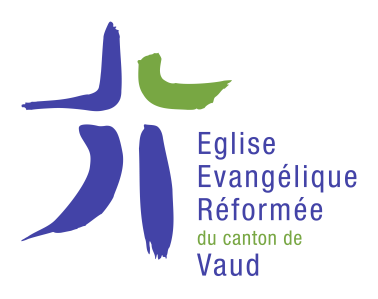 			Bureau de l’Assemblée paroissialeEtoy, le 8 avril 2024Aux paroissiennes et paroissiens de la paroisse de l’AubonneConvocation à l’Assemblée électorale et à l’Assemblée paroissiale ordinaire de printemps Mesdames, Messieurs, chers frères et sœurs,Nous avons le plaisir de vous inviter à notre Assemblée paroissiale qui aura lieu le dimanche 21 avril à 11h au temple d’Aubonne après le culte de 10h.  Assemblée électorale - Ordre du jour OuvertureÉlection des membres laïques du Conseil paroissial (voir liste en annexe)Élection du bureau de l’Assemblée paroissialeÉlection de la commission de gestion et des financesÉlection des délégués à l’Assemblée régionaleAssemblée paroissiale ordinaire de printemps - Ordre du jour Ordre du jour - ApprobationProcès-verbal de l’Assemblée du 26 novembre 2023Comptes 2023 – ApprobationRapport annuel 2023 du Conseil paroissial – ApprobationInformations du Conseil paroissialInformations du Conseil régional et du SynodeDiversClôtureLes documents relatifs aux points 2-4 sont disponibles sur le site de la paroisse.Au plaisir de vous rencontrer, nous vous prions de recevoir, Mesdames, Messieurs, chers frères et sœurs, nos salutations cordiales et fraternelles.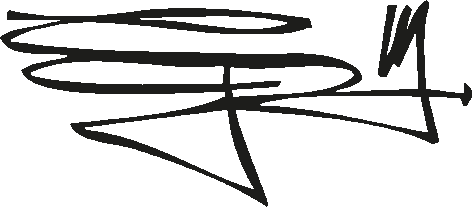 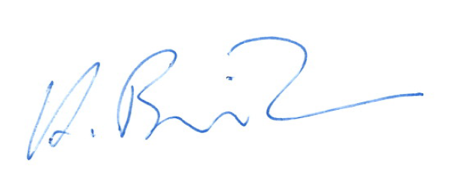 				La présidente 			La secrétaire Esther Gaillard			Helen Bieri Thomson